Name of Journal: World Journal of RadiologyESPS Manuscript NO: 27776Manuscript Type: Original ArticleObservational StudyGastric blunt traumatic injuries: A computed tomography grading classificationSolazzo A et al. CT grading of gastric traumatic injuriesAntonio Solazzo, Giulia Lassandro, Francesco LassandroAntonio Solazzo, Department of Radiology, AO Bolognini di Seriate, 24068 Seriate, ItalyAntonio Solazzo, Department of Radiology, Federico II University, 80131 Naples, ItalyFrancesco Lassandro, Department of Radiology, Monaldi Hospital, 80131 Naples, ItalyAuthor contributions: Solazzo A and Lassandro G analyzed and interpreted the data and drafted the article; Lassandro F designed the study, acquired data and critically revised the article; all the authors approved the version for publication.Institutional review board statement: Approved by ethical committee of SUN-Monaldi n.940 August 2, 2016.Informed consent statement: Participants informed consent was not obtained to be enrolled in this study, but data are anonymized and risk of identification is low.Conflict-of-interest statement: All the authors have no conflict of interests.Data sharing statement: No addition data are available.Open-Access: This article is an open-access article which was selected by an in-house editor and fully peer-reviewed by external reviewers. It is distributed in accordance with the Creative Commons Attribution Non Commercial (CC BY-NC 4.0) license, which permits others to distribute, remix, adapt, build upon this work non-commercially, and license their derivative works on different terms, provided the original work is properly cited and the use is non-commercial. See: http://creativecommons.org/licenses/by-nc/4.0/Manuscript source: Invited manuscriptCorrespondence to: Francesco Lassandro, MD, Department of Radiology, Monaldi Hospital, via Leonardo Bianchi, 80131 Naples, Italy. f.lassandro@gmail.comTelephone: +39-081-5786114 Fax: +39-081-5786114Received: July 13, 2016Peer-review started: July 16, 2016First decision: September 2, 2016Revised: October 30, 2016Accepted: December 1, 2016Article in press:Published online: AbstractAIMTo produce a radiological grading of gastric traumatic injuries. METHODS In our study, we retrospectively analyzed 32 cases of blunt gastric traumatic injuries and compared computed tomography (CT) data with patients’ surgical or medical development. In all cases, a basal phase was acquired, and an intravenous contrast material was administered via an antecubital venous catheter with acquisition in the venous phase (70-90 s). In addition, a further set of delayed scans was performed 4-5 min after the first scanning session, without supplementary intravenous contrast material, to identify or better define areas of active bleeding. All CT examinations were retrospectively reviewed by two radiologists, with more than 5 years of experience in emergency radiology, to detect signs of gastric injuries and/or associated abdominal lesions according to literature data. Specific CT findings for gastric rupture include luminal content extravasation and discontinuity of the gastric wall, while CT findings suggestive of injury consisted of free peritoneal fluid, extraluminal air, pneumatosis, and thickening and hematoma of gastric wall.RESULTSWe found 32 gastric traumatic injuries. In 22 patients (68.8%), the diagnosis was based on the surgical findings; in the other 10 patients (31.2%), the diagnosis was based on the clinical and CT radiological data. We observed discontinuity of the gastric wall and luminal content extravasation in 1 patient (3.1%); in 10 patients (31.2%), there was extra-luminal air in the peritoneum. In 28 patients (87.5%), there was peritoneal fluid, which was blood in 14 patients (hematoma in 11 patients and contrast material extravasation from active bleeding in 3 patients). In 15 patients (46.9%), there was gastric wall thickening. In 3 patients, it was possible to identify a prevalent involvement of the external layer of the gastric wall, whereas, in 2 patients, the inner side of the gastric wall presented with major involvement. In 3 patients (9.4%), pneumatosis of the gastric wall was detected. In 19 (59.4%) patients, the stomach was full. The fundus was the most frequently damaged part of the stomach because it was involved in 17 patients (53.1%). Based on the observed data, we identified four grades of gastric lesions.CONCLUSIONA radiologic score is helpful for guiding the diagnosis and management (surgical or conservative) of gastric blunt traumatic injuries and stratify patients according to short-term outcomes.Key words: Gastric injuries; Blunt trauma; Computed tomography grading; Emergency radiology; Stomach rupture© The Author(s) 2016. Published by Baishideng Publishing Group Inc. All rights reserved.Core tip: Although a wide spectrum of computed tomography findings has been described for gastric blunt traumas, no systematic instrumental approach exists in this setting. In this study we produced a radiological grading of gastric traumatic injuries that might play a role in both the diagnostic phase of the emergency setting and prognostic stratification of these patients. Solazzo A, Lassandro G, Lassandro F. Gastric blunt traumatic injuries: A computed tomography grading classification. World J Radiol 2016; In pressINTRODUCTIONIn Europe, blunt trauma is the main cause of death in the first four decades of life, and there is a substantial rate of permanent disability[1,2].Blunt trauma involving the stomach is infrequent with a reported incidence of 0.4%-1.7%[3-5]; however, such trauma may cause extremely high individual and social consequences[6].Management of traumatic injuries requires a high index of suspicion, rapid investigation, accurate classification and well-defined treatment protocols to ensure optimal outcomes and reduce long-term disabilities[7]. Clinical signs and symptoms of gastrointestinal injuries often require hours before they appear, and a delayed diagnosis may prolong the period of peritoneal contamination, increasing the incidence of intra-abdominal complications, such as abscess, sepsis, and mortality[8,9]. Moreover, the differentiating between injuries requiring surgery and those that can be treated conservatively may be very challenging[10].The widespread introduction of traumatic injury classifications, based on clinical and instrumental findings for most of the abdominal organs, has greatly improved the management of patients with traumatic injuries[7]. Although a wide spectrum of computed tomography (CT) findings has been described for gastric blunt traumas, no systematic instrumental approach exists in this setting[11]. For this reason, we sought to produce a radiological grading of gastric traumatic injuries in our study that might play a role in both the diagnostic phase of the emergency setting and prognostic stratification of these patients. Materials and MethodsOver a 14-year period, from January 2002 to December 2015, a total of 32 patients (22 males and 10 females; age range 16-82 years, mean age: 41.34) with evidence of blunt gastric traumatic injuries were retrospectively identified based on the final surgical and radiological reports.The diagnosis of gastric injury was based on the surgical findings in 22 patients, whereas the diagnosis for 10 patients was based on the clinical and radiological findings. CT scan was performed in all patients.CT scans were performed with different scanners over time, reflecting the evolution of the technique, ranging from single slice helical CT to 64-row detector CT. In all cases, a basal phase was acquired, and an intravenous contrast material was administered via an antecubital venous catheter with acquisition in the venous phase (70-90 s). In addition, a further set of delayed scans was performed 4-5 min after the first scanning session, without supplementary intravenous contrast material, to identify or better define areas of active bleeding.All CT examinations were retrospectively reviewed by two radiologists, with more than 5 years of experience in emergency radiology, to detect signs of gastric injuries and/or associated abdominal lesions according to literature data. Specific CT findings for gastric rupture include luminal content extravasation and discontinuity of the gastric wall, while CT findings suggestive of injury consisted of free peritoneal fluid, extraluminal air, pneumatosis, and thickening and hematoma of gastric wall[11].We evaluated the relevance of each instrumental pattern of gastric blunt injury, comparing the radiological signs with surgical findings or clinical follow-up, to propose a radiologic classification for this type of injury.ResultsWe found 32 gastric traumatic injuries. In 22 patients (68.8%), the diagnosis was based on the surgical findings; in the other 10 patients (31.2%), the diagnosis was based on the clinical and CT radiological data. We observed (Table 1) discontinuity of the gastric wall and luminal content extravasation in 1 patient (3.1%); in 10 patients (31.2%), there was extra-luminal air in the peritoneum (it was linked to pneumoretroperitoneum in 2 patients and to pneumomediastinum in 1 patient). In 28 patients (87.5%), there was peritoneal fluid, which was blood in 14 patients (hematoma in 11 patients and contrast material extravasation from active bleeding in 3 patients). In 15 patients (46.9%), there was gastric wall thickening. In 3 patients, it was possible to identify a prevalent involvement of the external layer of the gastric wall, whereas, in 2 patients, the inner side of the gastric wall presented with major involvement. In 3 patients (9.4%), pneumatosis of the gastric wall was detected. In 19 (59.4%) patients, the stomach was full.Twenty-seven patients (84.4%) presented with associated abdominal lesions. The spleen was the most frequently involved organ (43.8%), which was followed by the liver (28.1%), kidneys (12.5%), large bowel (6.3%), mesentery (9.4%) and pancreas (3.1%) (Table 2).The fundus was the most frequently damaged part of the stomach because it was involved in 17 patients (53.1%) (Table 3). All patients with extraluminal air and/or peritoneal hematic collections underwent surgery. Among the 22 patients with a surgical diagnosis of gastric lesions, 14 showed radiological signs that were directly related to gastric involvement (thickening of the gastric wall, extraluminal air in proximity to the gastric wall and discontinuity of the gastric wall) (66.6%). In the other 8 patients, a gastric lesion was diagnosed during surgery, but it was not detected on the CT scan. Peritoneal fluid was detected in all patients who underwent surgery, but it was also present in 6 of 10 patients who were conservatively treated (60%). Nine out of 10 patients who had not undergone surgery showed a thickened gastric wall on CT. Perigastric pneumatosis was the only sign in one patient.Pneumatosis of the gastric wall was observed in 3 patients (9.4%), two with significant gastric lesion requiring surgery and one who recovered spontaneously. Based on the observed data, we identified four grades of gastric lesions.Cases with minor contusion with parietal thickening alone (Figure 1), which did not involve the fundus and was not associated with the peritoneal fluid, and only included portal pneumatosis (Figure 2) detected by CT scan, do not require surgical intervention (grade 1 lesion). Cases of minor lacerations with high attenuating focal thickening involving the mucosal side and with a small level without hematic peritoneal fluid (Figure 3) require monitoring (grade 2 lesion). Cases with partial laceration with parietal hematoma and/or stretching of the external layer and peritoneal hematic collection (Figure 4) require careful monitoring (grade 3 lesion). Cases with full thickness rupture, necrosis, food in peritoneal cavity, vascular involvement and contrast media extravasation (Figure 5) require intervention (grade 4 lesion) (Table 4).DISCUSSIONTrauma currently represents a major social and sanitary problem with characteristics of an epidemic illness involving especially young people and with a high residual morbidity. Gastric blunt traumas often occur after high velocity impact involving the epigastric region when the stomach is full, in the post-prandial phase[12-14], due to the positive correlation between the wall pressure and cavity radius, as explained in Laplace’s law. These data were confirmed by an experimental model of rats that also demonstrated a higher frequency and grade of injury of other parenchymal organs in rats with full stomachs[15]. Moreover, a full thickness rupture is more frequently observed at the level of the fundus[11,16]. The mechanisms responsible for gastric injuries in blunt trauma include tangential tearing along fixed points, increased intraluminal pressure, and crushing against vertebral bodies[17]. In the management of trauma patients, diagnostic imaging plays a key role, especially CT, which is considered the gold standard for accurate and fast detection of abdominal injuries. To standardize and improve clinical outcomes, especially for prompt identification of patients who need to be referred to surgery, radiological scores have been widely used. Although they represent 0.4%-1.7% of all abdominal traumas[12,18-20], gastric blunt traumatic injuries have rarely been described in the medical literature[12,18-21], and a CT grading classification is not yet available. For this reason, we propose a radiological score based on our experience and literature data to better classify these lesions (Table 4).Full thickness rupture of the stomach requires prompt surgical intervention, which is also the cases with vascular involvement, infarct or hemorrhage. However, in several cases, a parietal thickening may be observed on CT scans, bringing attention to the stomach without necessarily requiring surgery. In some cases, the gas content of the stomach, which usually plays a protective role, can dissect the mucosal layer and pass into the gastric veins, causing perigastric pneumatosis and, subsequently, portal pneumatosis[10,11,22], a condition that could be related to more serious conditions, such as an intestinal infarction from traumatic shock. Extraluminal air, hematic peritoneal collection and active bleeding suggest patients should be referred to surgery. Proximal lesions with fundus involvement more often require surgery. In other cases, less aggressive treatment and surveillance may be indicated.However, in 33.3% of our patients who required surgery, a gastric injury was detected on surgical intervention without any previous radiological suspicion. The use of a simple classification could help guide medical practice.In conclusion, traumatic injuries require a careful and systematic treatment approach because of their economic and social relevance. For these reasons, uncommon lesions require attention, and a meta-analysis should be performed.COMMENTS BackgroundGastric injuries after blunt trauma have rarely been reported in the literature; however, preoperative recognition and staging of these lesions play a critical role in patient management. Research frontiersThe widespread introduction of traumatic injury classifications, based on clinical and instrumental findings for most of the abdominal organs, has greatly improved the management of patients with traumatic injuries. Although a wide spectrum of computed tomography findings has been described for gastric blunt traumas, no systematic instrumental approach exists in this setting.Innovations and breakthroughsThe authors produced a radiological grading of gastric traumatic injuries.ApplicationsThe study results suggest that a radiological grading of gastric traumatic injuries might play a role in both the diagnostic phase of the emergency setting and prognostic stratification of these patients.Peer-reviewThe authors investigated gastric blunt traumatic injuries about computed tomography classification. The work is good and well designed.REFERENCES1 Bode PJ, Edwards MJ, Kruit MC, van Vugt AB. Sonography in a clinical algorithm for early evaluation of 1671 patients with blunt abdominal trauma. AJR Am J Roentgenol 1999; 172: 905-911 [PMID: 10587119 DOI: 10.2214/ajr.172.4.10587119]2 van Beeck EF, van Roijen L, Mackenbach JP. Medical costs and economic production losses due to injuries in the Netherlands. J Trauma 1997; 42: 1116-1123 [PMID: 9210552 DOI: 10.1097/00005373-199706000-00023]3 Takabe K, Ohtani T, Muto I, Takano Y, Miyauchi T, Kato H, Sekido H, Ohki S, Hatakeyama K, Shimada H. Computed tomography (CT) findings of gastric rupture after blunt trauma. Hepatogastroenterology 2000; 47: 901-903 [PMID: 10919058]4 Oncel D, Malinoski D, Brown C, Demetriades D, Salim A. Blunt gastric injuries. Am Surg 2007; 73: 880-883 [PMID: 17939417]5 Bruscagin V, Coimbra R, Rasslan S, Abrantes WL, Souza HP, Neto G, Dalcin RR, Drumond DA, Ribas JR. Blunt gastric injury. A multicentre experience. Injury 2001; 32: 761-764 [PMID: 11754882 DOI: 10.1016/S0020-1383(01)00081-X]6 Hoyt DB, Coimbra R, Potenza BM. Trauma System, Triage, and Transport. In: Feliciano DV, Mattox KL, Moore EE, Bonnie RJ, Fulco CE, Liverman CT, editors. Magnitude and Costs. Reducing the burden of injury. Advancing Prevention and Treatment. Washington, DC, United States: National Academy Press, 19997 Oniscu GC, Parks RW, Garden OJ. Classification of liver and pancreatic trauma. HPB (Oxford) 2006; 8: 4-9 [PMID: 18333232 DOI: 10.1080/13651820500465881]8 Brody JM, Leighton DB, Murphy BL, Abbott GF, Vaccaro JP, Jagminas L, Cioffi WG. CT of blunt trauma bowel and mesenteric injury: typical findings and pitfalls in diagnosis. Radiographics 2000; 20: 1525-1536; discussion 1536-1537 [PMID: 11112806 DOI: 10.1148/radiographics.20.6.g00nv021525]9 Butela ST, Federle MP, Chang PJ, Thaete FL, Peterson MS, Dorvault CJ, Hari AK, Soni S, Branstetter BF, Paisley KJ, Huang LF. Performance of CT in detection of bowel injury. AJR Am J Roentgenol 2001; 176: 129-135 [PMID: 11133551 DOI: 10.2214/ajr.176.1.1760129]10 Scaglione M, de Lutio di Castelguidone E, Scialpi M, Merola S, Diettrich AI, Lombardo P, Romano L, Grassi R. Blunt trauma to the gastrointestinal tract and mesentery: is there a role for helical CT in the decision-making process? Eur J Radiol 2004; 50: 67-73 [PMID: 15093237 DOI: 10.1016/j.ejrad.2003.11.016]11 Lassandro F, Romano S, Rossi G, Muto R, Cappabianca S, Grassi R. Gastric traumatic injuries: CT findings. Eur J Radiol 2006; 59: 349-354 [PMID: 16787728 DOI: 10.1016/j.ejrad.2006.04.028]12 Courcy PA, Soderstrom C, Brotman S. Gastric rupture from blunt trauma. A plea for minimal diagnostics and early surgery. Am Surg 1984; 50: 424-427 [PMID: 6331779]13 Siemens RA, Fulton RL. Gastric rupture as a result of blunt trauma. Am Surg 1977; 43: 229-233 [PMID: 851294]14 Takabe K, Hatakeyama K. Computed tomography is useful for preoperative workup of gastric rupture caused by blunt trauma. Surg Today 2009; 39: 1109 [PMID: 19997812 DOI: 10.1007/s00595-009-4069-7]15 Kafadar H, Kafadar S, Tokdemir M. Comparison of internal organ injuries by blunt abdominal trauma in rats with empty or full stomach. Ulus Travma Acil Cerrahi Derg 2014; 20: 395-400 [PMID: 25541917 DOI: 10.5505/tjtes.2014.92331]16 Shinkawa H, Yasuhara H, Naka S, Morikane K, Furuya Y, Niwa H, Kikuchi T. Characteristic features of abdominal organ injuries associated with gastric rupture in blunt abdominal trauma. Am J Surg 2004; 187: 394-397 [PMID: 15006569 DOI: 10.1016/j.amjsurg.2003.12.018]17 Madiba TE, Hlophe M. Gastric trauma: a straightforward injury, but no room for complacency. S Afr J Surg 2008; 46: 10-13 [PMID: 18468416]18 Brunsting LA, Morton JH. Gastric rupture from blunt abdominal trauma. J Trauma 1987; 27: 887-891 [PMID: 3612865 DOI: 10.1097/00005373-198708000-00007]19 Pikoulis E, Delis S, Tsatsoulis P, Leppäniemi A, Derlopas K, Koukoulides G, Mantonakis S. Blunt injuries of the stomach. Eur J Surg 1999; 165: 937-939 [PMID: 10574100 DOI: 10.1080/110241599750008035]20 Semel L, Frittelli G. Gastric rupture from blunt abdominal trauma. N Y State J Med 1981; 81: 938-939 [PMID: 6940012]21 Nanji SA, Mock C. Gastric rupture resulting from blunt abdominal trauma and requiring gastric resection. J Trauma 1999; 47: 410-412 [PMID: 10452486 DOI: 10.1097/00005373-199908000-00040]22 Kingsley DD, Albrecht RM, Vogt DM. Gastric pneumatosis and hepatoportal venous gas in blunt trauma: clinical significance in a case report. J Trauma 2000; 49: 951-953 [PMID: 11086792 DOI: 10.1097/00005373-200011000-00027]P- Reviewer: Bazeed MF, Gao BL, Shen J    S- Editor: Gong XM L- Editor: E- Editor: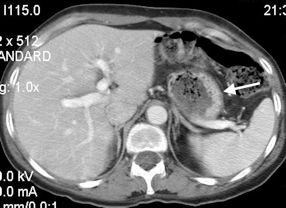 Figure 1 Wall thickening of the gastric body (arrow). Surgery was not required. Grade 1 lesion. 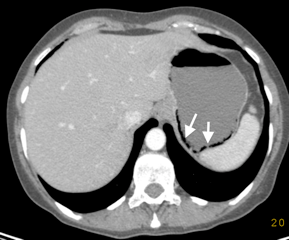 Figure 2 Isolated gastric pneumatosis after abdominal trauma (arrows). Spontaneous recovery. Grade 1 lesion. 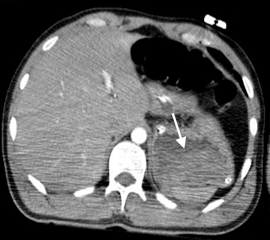 Figure 3 Blood in the gastric lumen (arrow). Follow-up without surgery. Grade 2 lesion. 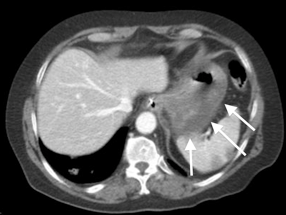 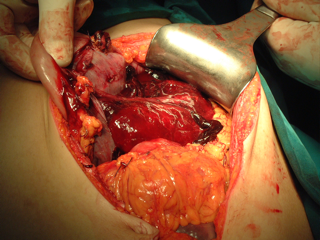 A						    BFigure 4 Parietal hematoma.A: Parietal hematoma: Thickening with high-attenuation in the external layer of gastric wall (arrows). Grade 3 lesion. Follow-up with subsequent surgery for worsening symptoms and peritoneal reaction; B: External layer gastric wall hematoma confirmed at surgery. 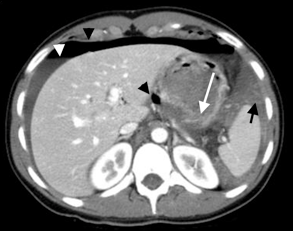 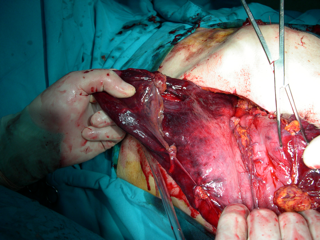 A						   BFigure 5 Gastric rupture. A: Gastric wall rupture (white arrow): Peritoneal fluid (white arrowhead) with homogeneous hyperdense components from blood (black arrow), pneumoperitoneum with a bubble of gas located close to the gastric lesion (black arrowheads). Grade 4 lesion; B: Gastric rupture confirmed at surgery.Table 1 Computed tomography signs of gastric blunt traumatic injuriesCT: Computed tomography.Table 2 Abdominal associated lesionsTable 3 Location of gastric lesionsTable 4 Grading computed tomography of gastric blunt traumatic injuriesCT: Computed tomography.CT signs of gastric blunt traumatic injuries (n. 57 in 32)Gastric wall discontinuity1Extraluminal air10Peritoneal fluid28    Hematoma                  11    Contrast material              3    Luminal content extravasation     1Gastric wall thickening15Pneumatosis of gastric wall3Abdominal associated lesions (n. 33 in 27 patients)Large bowel2Spleen14Liver9Left kidney3Right kidney1Pancreas1Mesentery3Location of gastric lesionsFundus17Body15    Anterior wall              7     Greater curvature            2    Small curvature             1    Posterior surface            3Antrum3Not detectable 1PathologyCT signsTreatmentGrade 1Gastric contusionGastric wall thickening No surgeryGrade 1Gastric contusionNo peritoneal fluidNo surgeryGrade 1Perigastric pneumatosis No surgeryGrade 2Minor lacerations involving the mucosal sideHigh-attenuation hematoma confined to the inner side, blood in the gastric lumen Follow-up Grade 2Minor lacerations involving the mucosal sideSmall amount of non-bloody peritoneal fluidFollow-up Grade 3Partial laceration with parietal hematoma and/or stretching of the external layerPeritoneal hematoma collection, gastric wall thickening with high-attenuation of the external sideClose follow-up/ surgeryGrade 4Full thickness ruptureExtraluminal air Emergency surgeryGrade 4Full thickness ruptureLuminal content extravasationEmergency surgeryVascular involvement (necrosis or active bleeding)Contrast material extravasationEmergency surgery